Lesson 3 Practice ProblemsHere is a graph of  and a graph of . Express  in terms of  using function notation.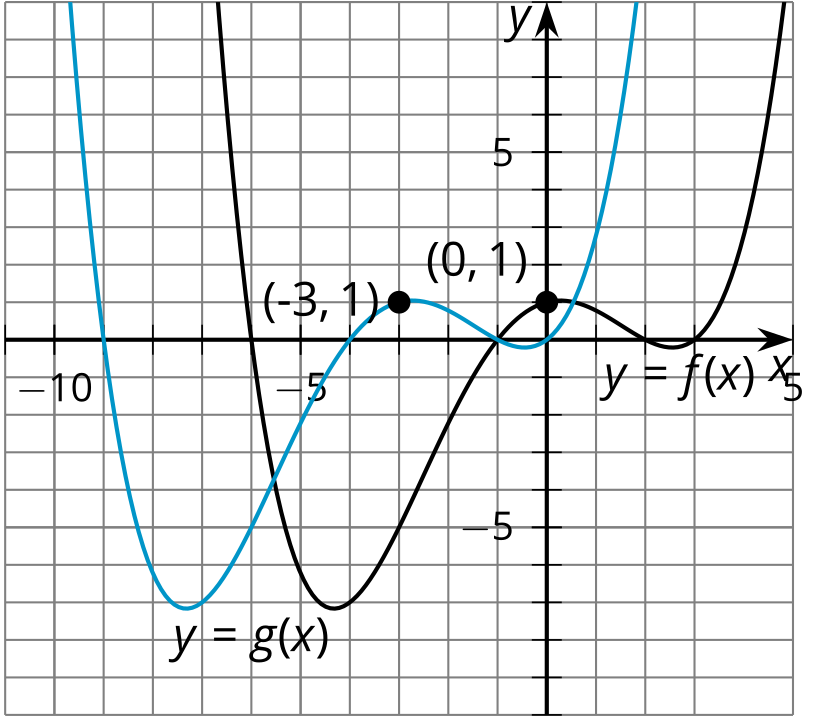 Tyler leaves his house at 7:00 a.m. to go to school. He walks for 20 minutes until he reaches his school, 1 mile from his house. The function  gives the distance , in miles, of Tyler from his house  minutes after 7:00 a.m.Explain what  means in this context.On snowy days, Tyler’s school has a 2 hour delayed start time (120 minutes). The function  gives Tyler’s distance , in miles, from home  minutes after 7:00 a.m. with a 120 minute delayed start time. If , then what is the corresponding point on the function ?Write an expression for  in terms of .A new function, , is defined as  explain what this means in terms of Tyler’s distance from school.Technology required. Here are the data for the population , in thousands, of a city  decades after 1960 along with the graph of the function given by . Elena thinks that shifting the graph of  up by 50 will match the data. Han thinks that shifting the graph of  up by 60 and then right by 1 will match the data.What functions define Elena's and Han's graphs?Use graphing technology to graph Elena's and Han's proposed functions along with .Which graph do you think fits the data better? Explain your reasoning.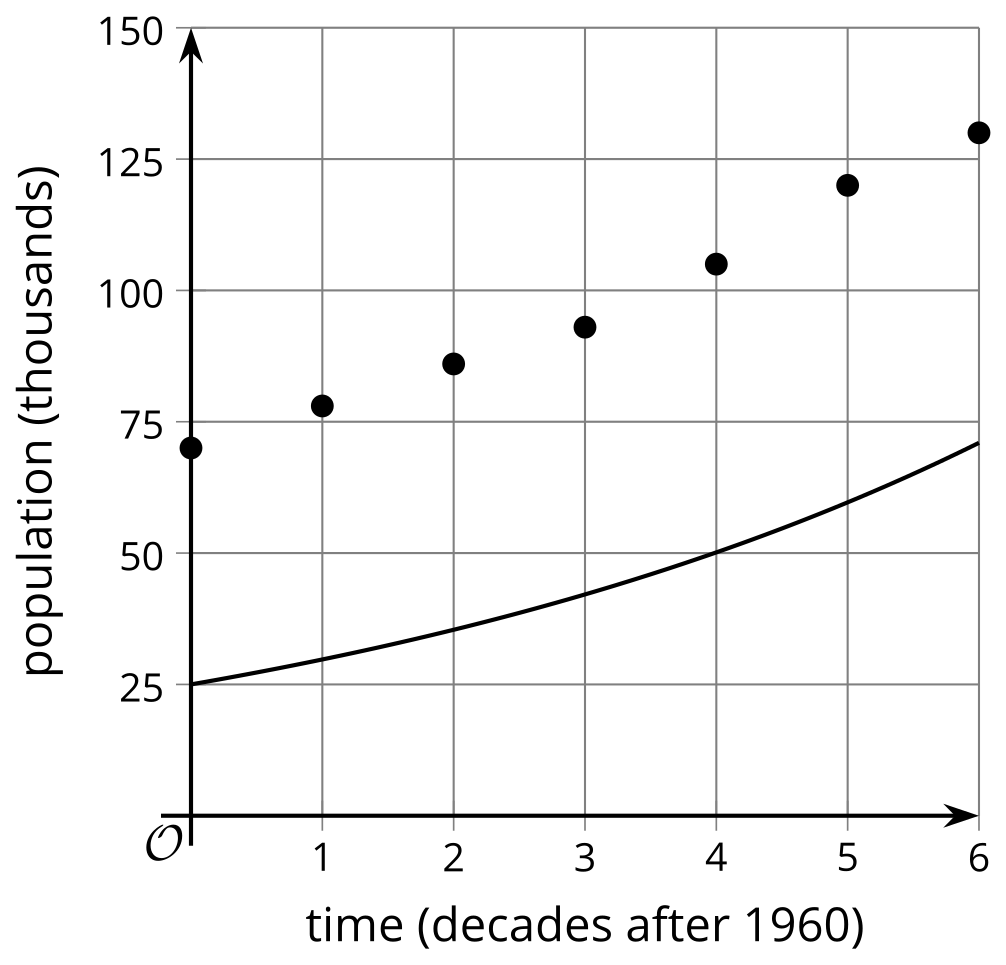 Here is a graph of  for a function .Sketch the graph of .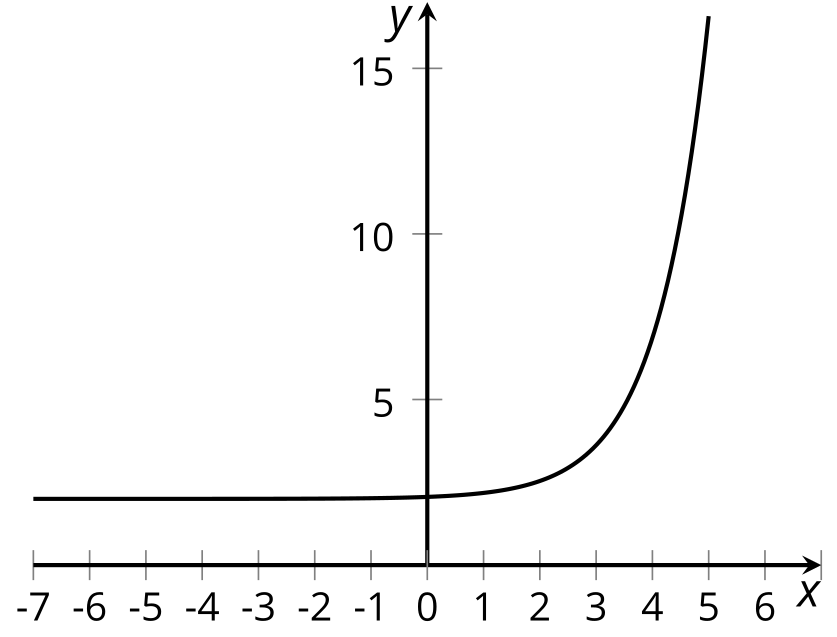 Describe how to transform the graph of  to the graph of :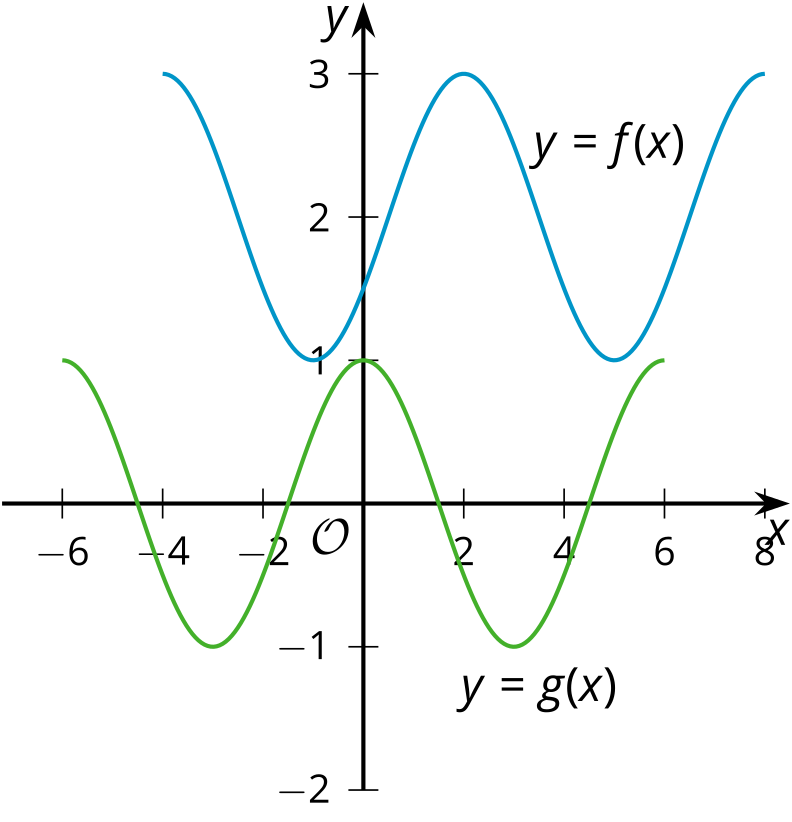 using only translationsusing a reflection and a translation(From Unit 5, Lesson 1.)Here is a graph of function  and a graph of function . Express  in terms of  using function notation.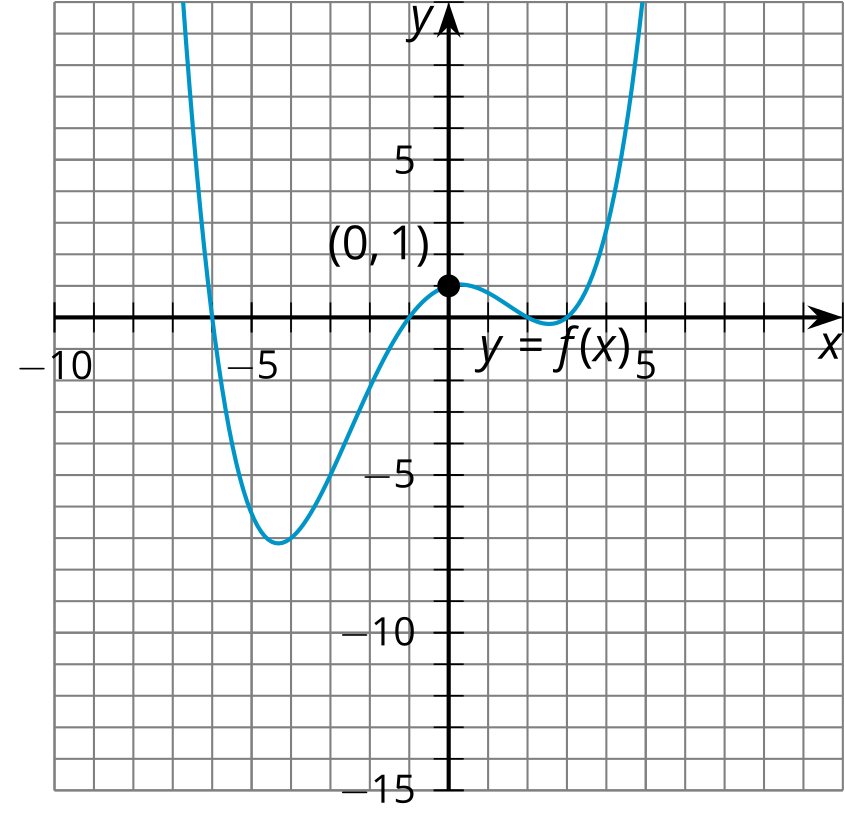 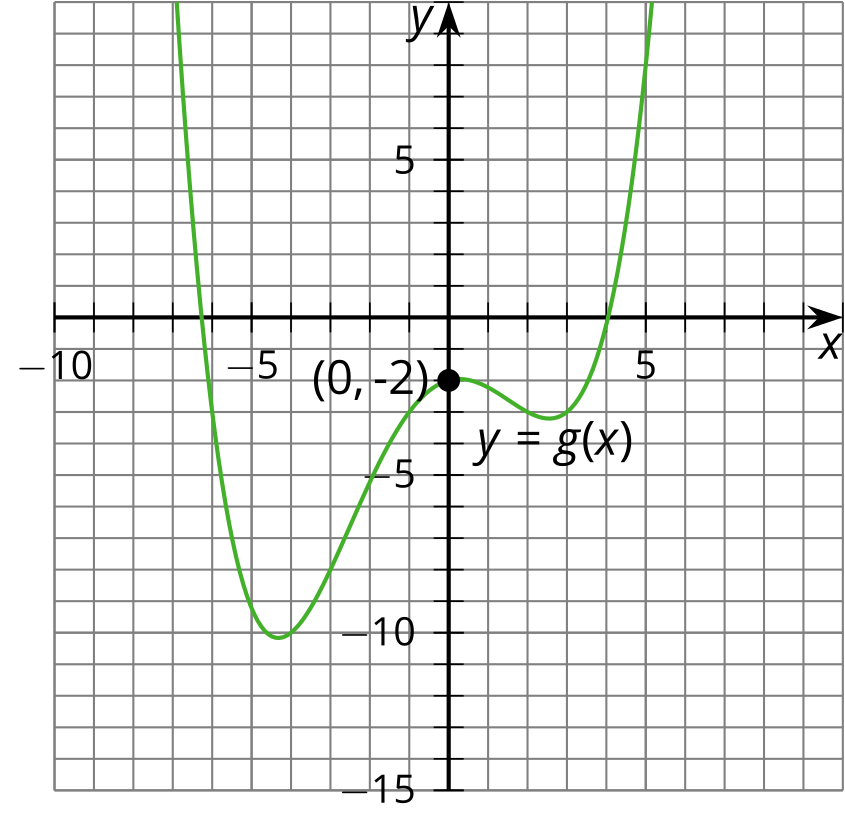 (From Unit 5, Lesson 2.)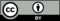 © CC BY 2019 by Illustrative Mathematics®